Инновационная технология анти-целлюлитного белья SCALA стала настоящим прорывом в борьбе с «апельсиновой коркой».Клинические исследования показали ошеломляющие результаты: при ежедневном использовании корректирующего белья SCALA в течение одного месяца поверхность кожи на проблемных участках заметно выравнивается, исчезает целлюлит, а объемы талии, бедер и ягодиц уменьшаются на 4-10 см!Секрет Scala в действии Активных Биокристаллов, вплетенных в саму структуру волокна.Активные БиоКристаллы – это производные биокерамики, которые при высокой температуре измельчают до наноуровня и инкрустируют путем специальной технологии глубоко в волокно ткани. Взаимодействуя с поверхностью кожи, биокристаллы поглощают тепло тела (36,6 градусов), активируются, и преобразуют  его в инфракрасные лучи дальнего диапазона (волны свыше 5 мкн). Они как губка, которая не может больше впитывать влагу, отдают это тепло обратно в клетку, тем самым стимулируя  клеточный метаболизм.Несмотря на то, что врачам и ученым давно известно о пользе инфракрасного излучения для здоровья, они все еще только начинают раскрывать его реальный потенциал для человеческого организма. Инфракрасные лучи имеют широкое применение в современной медицине. При обычной температуре в 36 градусов человеческое тело излучает инфракрасные волны  в диапазоне от 9 ~ 10 мкм.  Полимерная матрица с Био Кристаллами действует как катализатор FIR (длинноволнового инфракрасного излучения), преобразовывая  его  в диапазон  4 ~ 14 мкм,  сохраняя все свойства, необходимые для вывода кластеров воды из организма. FIR способствует удалению токсинов из организма. Инфракрасные лучи, в отличие от СВЧ и УФ излучения, абсолютно безвредны, более того, при  взаимодействии с биологическими волнами нашего тела они провоцируют биостимуляцию - проникая глубоко в организм, ткани и мышцы. Именно энергия инфракрасных лучей лучше всего поглощается человеческим телом. Это "родной" для человека диапазон излучения, и наш организм охотно откликается на такое тепло, легко и быстро разнося его по всему телу.Под воздействием инфракрасных лучей происходит детоксикация организма. Современный мир окружает нас токсичными веществами, химикалиями, и другими загрязняющими веществами, которые впитываются и хранятся в нашем организме. Ему приходится прилагать большие усилия для выведения этих веществ. Инфракрасное излучение способно нейтрализовывать токсины в жировых тканях и клетках. При попадании ИК-лучей в человеческий организм на химическом уровне в первую очередь реагируют молекулы воды (как известно, наш организм состоит на 70% из воды). Активизированные молекулы реанимируют клетки и стимулируют кровообращение, что в конечном итоге не может не отразиться на обмене веществ, т.к улучшается насыщение клеток организма кислородом. Происходит расщепление жиров и понижается уровень кислотности.Инфракрасная технология - одна из лучших форм выведения токсинов из нашего организма, которая при постоянном использовании очищает жировые клетки и заставляет работать на оптимальном уровне.Под воздействием инфракрасных лучей также происходит выброс окиси азота, тем самым улучшается кровообращение на клеточном уровне. Окись азота, являясь очень сильным сосудорасширяющим средством, уменьшает излишнее количество жидкости в клетке, обеспечивает лимфатический дренаж, снимает отечность, разглаживает кожу, способствует похудению и снимает мышечную боль во время занятий спортом.Инфракрасное излучение, которое биокристаллы возвращают глубоко в клетку  позволяет ускорять обмен вещест и бороться с ожирением. Такое глубокое проникновение (2-3 см в глубину) создает сильный согревающий эффект внутри тканей, органов и мышц, на который организм реагирует  ускорением обмена веществ. Пища преобразуется в энергию быстрее, что позволяет организму сжигать ее с помощью тепла. При замедленном обмене веществ энергия сохраняется в жировых тканях, что при отсутствии диеты и физических упражнений, способствует увеличению веса.Список проблем и заболеваний, которые могут быть устранены регулярным использованием дальнего инфракрасного излучения, глубоко проникающего в тело человека, т.е. глубоко прогревающего его:Высокое / низкое кровяное давлениеНарушения циркуляции кровиПроблемы излишнего весаНарушения снаРевматизм и артритОжоги кожиСердечно - сосудистые заболеванияВоспаления суставовСудорогиПочечная недостаточностьЦеллюлитБоли спиныОчистка организма от токсинов и шлаковХронические боли в мышцахЖелудочные болиСтрессыБронхитыНарушения пищеваренияОздоровление организма Астма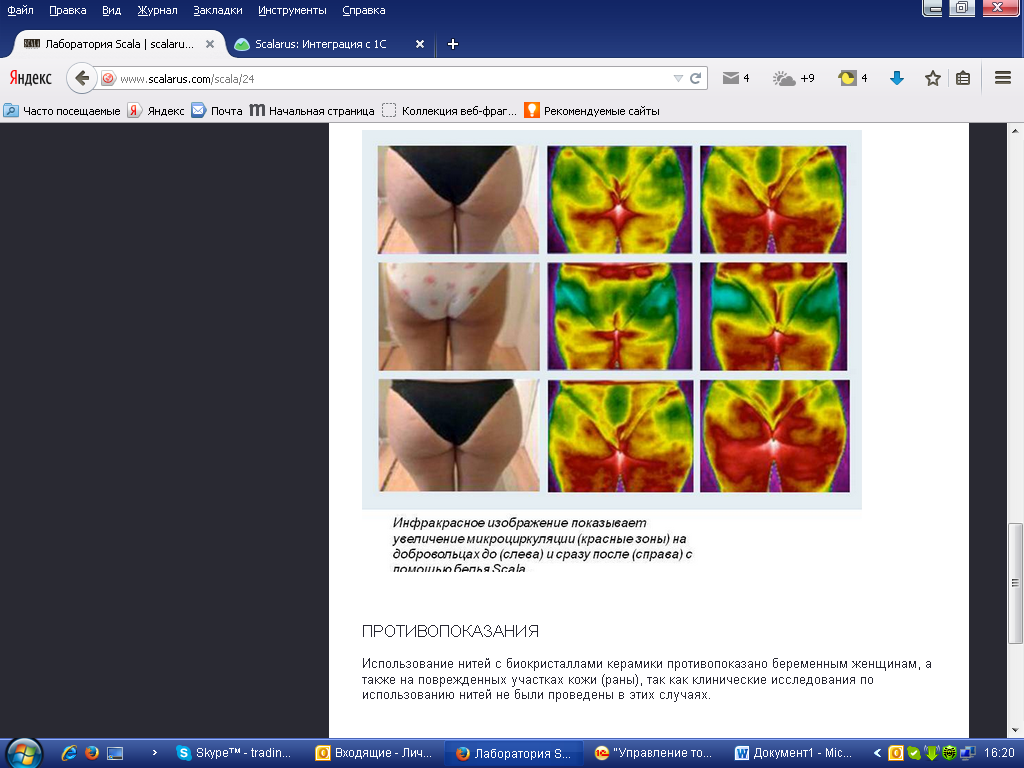 ПРОТИВОПОКАЗАНИЯИспользование нитей с биокристаллами керамики противопоказано беременным женщинам, а также на поврежденных участках кожи (раны), так как клинические исследования по использованию нитей не были проведены в этих случаях.